ｖｖｖ	.                                                                                            5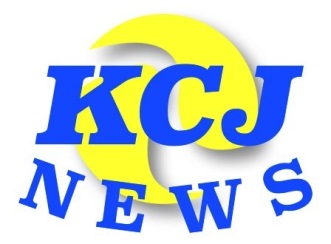 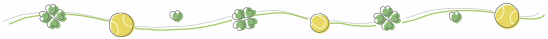 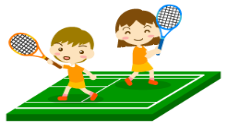 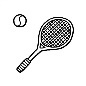 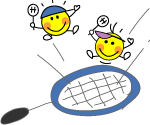 ・ｔ；